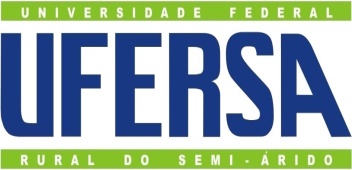 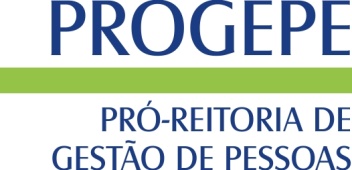 MINISTÉRIO DA EDUCAÇÃOUNIVERSIDADE FEDERAL RURAL DO SEMI-ÁRIDOPRÓ-REITORIA DE GESTÃO DE PESSOASREQUERIMENTOPROCEDIMENTOS1. Preencher e salvar o presente formulário em PDF (Arquivo > Salvar como > Tipo: PDF). Não assinar ainda;2. Juntar em um só PDF este Requerimento em PDF e os documentos comprobatórios;3. Abrir o arquivo PDF juntado e, nesse momento, efetuar a assinatura digital;4. Enviar o arquivo PDF assinado para o e-mail da CPPD: cppd@ufersa.edu.brIDENTIFICAÇÃOIDENTIFICAÇÃOIDENTIFICAÇÃOIDENTIFICAÇÃOIDENTIFICAÇÃONome completo:Nome completo:Nome completo:Matrícula Siape:Matrícula Siape:E-mail institucional:E-mail institucional:E-mail institucional:Telefone:Telefone:Cargo:Cargo:Cargo:Lotação:Lotação:Professor(a) do Magistério SuperiorProfessor(a) do Magistério SuperiorOBJETIVO DO REQUERIMENTOOBJETIVO DO REQUERIMENTOOBJETIVO DO REQUERIMENTOOBJETIVO DO REQUERIMENTOOBJETIVO DO REQUERIMENTOAvaliação Acadêmica durante o Estágio ProbatórioAvaliação Acadêmica durante o Estágio ProbatórioAvaliação Acadêmica durante o Estágio ProbatórioAvaliação Acadêmica durante o Estágio ProbatórioAvaliação Acadêmica durante o Estágio ProbatórioDESCRIÇÃO DO REQUERIMENTODESCRIÇÃO DO REQUERIMENTODESCRIÇÃO DO REQUERIMENTODESCRIÇÃO DO REQUERIMENTODESCRIÇÃO DO REQUERIMENTOEm conformidade com a Resolução Consuni/Ufersa Nº 005/2017, de 31 de março de 2017, solicito à Comissão Permanente de Pessoal Docente - CPPD - a avaliação de produção acadêmica referente ao processo de estágio probatório, anexando a este processo os seguintes documentos:   Requerimento;  Relatório Acadêmico Docente (RAD) da última avaliação ou portaria de nomeação e Termo de Exercício, caso seja a primeira avaliação;  Portaria de afastamento para qualificação e relatório de atividades do afastamento;  Portaria de nomeação em cargo administrativo e portaria de dispensa;  Declaração licença para tratamento de saúde, à gestante ou outros;  Comprovantes de pontuação no relatório de atividades (planilha);  Planilha de pontuação (Anexo I da Resolução Consuni/Ufersa Nº 10/2014, de 24/11/2014);  Outro:      Em conformidade com a Resolução Consuni/Ufersa Nº 005/2017, de 31 de março de 2017, solicito à Comissão Permanente de Pessoal Docente - CPPD - a avaliação de produção acadêmica referente ao processo de estágio probatório, anexando a este processo os seguintes documentos:   Requerimento;  Relatório Acadêmico Docente (RAD) da última avaliação ou portaria de nomeação e Termo de Exercício, caso seja a primeira avaliação;  Portaria de afastamento para qualificação e relatório de atividades do afastamento;  Portaria de nomeação em cargo administrativo e portaria de dispensa;  Declaração licença para tratamento de saúde, à gestante ou outros;  Comprovantes de pontuação no relatório de atividades (planilha);  Planilha de pontuação (Anexo I da Resolução Consuni/Ufersa Nº 10/2014, de 24/11/2014);  Outro:      Em conformidade com a Resolução Consuni/Ufersa Nº 005/2017, de 31 de março de 2017, solicito à Comissão Permanente de Pessoal Docente - CPPD - a avaliação de produção acadêmica referente ao processo de estágio probatório, anexando a este processo os seguintes documentos:   Requerimento;  Relatório Acadêmico Docente (RAD) da última avaliação ou portaria de nomeação e Termo de Exercício, caso seja a primeira avaliação;  Portaria de afastamento para qualificação e relatório de atividades do afastamento;  Portaria de nomeação em cargo administrativo e portaria de dispensa;  Declaração licença para tratamento de saúde, à gestante ou outros;  Comprovantes de pontuação no relatório de atividades (planilha);  Planilha de pontuação (Anexo I da Resolução Consuni/Ufersa Nº 10/2014, de 24/11/2014);  Outro:      Em conformidade com a Resolução Consuni/Ufersa Nº 005/2017, de 31 de março de 2017, solicito à Comissão Permanente de Pessoal Docente - CPPD - a avaliação de produção acadêmica referente ao processo de estágio probatório, anexando a este processo os seguintes documentos:   Requerimento;  Relatório Acadêmico Docente (RAD) da última avaliação ou portaria de nomeação e Termo de Exercício, caso seja a primeira avaliação;  Portaria de afastamento para qualificação e relatório de atividades do afastamento;  Portaria de nomeação em cargo administrativo e portaria de dispensa;  Declaração licença para tratamento de saúde, à gestante ou outros;  Comprovantes de pontuação no relatório de atividades (planilha);  Planilha de pontuação (Anexo I da Resolução Consuni/Ufersa Nº 10/2014, de 24/11/2014);  Outro:      Em conformidade com a Resolução Consuni/Ufersa Nº 005/2017, de 31 de março de 2017, solicito à Comissão Permanente de Pessoal Docente - CPPD - a avaliação de produção acadêmica referente ao processo de estágio probatório, anexando a este processo os seguintes documentos:   Requerimento;  Relatório Acadêmico Docente (RAD) da última avaliação ou portaria de nomeação e Termo de Exercício, caso seja a primeira avaliação;  Portaria de afastamento para qualificação e relatório de atividades do afastamento;  Portaria de nomeação em cargo administrativo e portaria de dispensa;  Declaração licença para tratamento de saúde, à gestante ou outros;  Comprovantes de pontuação no relatório de atividades (planilha);  Planilha de pontuação (Anexo I da Resolução Consuni/Ufersa Nº 10/2014, de 24/11/2014);  Outro:      Encaminhe-se à Comissão Permanente de Pessoal Docente - CPPD.__________________________________________Docente Requerente (Assinatura com certificado digital e data)Encaminhe-se à Comissão Permanente de Pessoal Docente - CPPD.__________________________________________Docente Requerente (Assinatura com certificado digital e data)Encaminhe-se à Comissão Permanente de Pessoal Docente - CPPD.__________________________________________Docente Requerente (Assinatura com certificado digital e data)Encaminhe-se à Comissão Permanente de Pessoal Docente - CPPD.__________________________________________Docente Requerente (Assinatura com certificado digital e data)Encaminhe-se à Comissão Permanente de Pessoal Docente - CPPD.__________________________________________Docente Requerente (Assinatura com certificado digital e data)